                       บันทึกข้อความส่วนราชการ	ตม.จว.ชัยภูมิ บก.ตม.๔  	                โทร. ๐ 4405 6411ที่  ๐๐๒๙.๕๓(15)/-                        		วันที่  8  พฤศจิกายน  ๒๕66เรื่อง   ขอเชิญประชุมบริหาร ตม.จว.ชัยภูมิ ครั้งที่ 10/2566รอง สว.ตม.จว.ชัยภูมิ  และข้าราชการตำรวจ ตม.จว.ชัยภูมิ ทุกนาย	       ด้วย ตม.จว.ชัยภูมิ กำหนดให้มีการประชุมบริหาร ตม.จว.ชัยภูมิ บก.ตม.4  ครั้งที่ 10/2566     ในวันพฤหัสบดีที่ 9 พ.ย.66  เวลา 16.30 น. ณ ห้อง ศปก.ตม.จว.ชัยภูมิ บก.ตม.4 โดยให้ รอง สว.ตม.จว.ชัยภูมิ และข้าราชการตำรวจ ตม.จว.ชัยภูมิทุกนาย เข้าร่วมประชุมตามวันเวลาและสถานที่ดังกล่าวข้างต้นพร้อมเพรียงกัน	       จึงแจ้งมาเพื่อทราบ                                                       พ.ต.ต.	  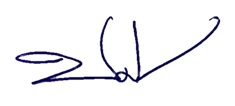  ( ชัยวัฒน์  ศรีทะวงษ์ )				                    สว.ตม.จว.ชัยภูมิ บก.ตม.๔ระเบียบวาระการประชุมบริหารรับมอบนโยบาย ตม.จว.ชัยภูมิ ครั้งที่ 10/2566 ประจำเดือน พฤศจิกายน  2566วันพฤหัสบดีที่  9  พฤศจิกายน  2566 เวลา 16.30 น. ณ ห้องประชุม ศปก.ตม.จว.ชัยภูมิ***********************************ระเบียบวาระที่ ๑	 เรื่องที่ประธานแจ้งที่ประชุมทราบการคัดเลือกข้าราชการตำรวจดีเด่นประจำปี 2566 พิจารณาเมื่อ 30 ตุลาคม 66ระเบียบวาระที่ ๒	 เรื่องเพื่อทราบ                                -   รับรองรายงานการประชุม ครั้งที่ 9/2566 เมื่อวันพฤหัสบดีที่ 21 ก.ย.2566 			 -   การปฏิบัติหน้าที่ของแผนกงานต่างๆ			 -   ปัญหาอุปสรรค ข้อเสนอแนะในการปฏิบัติหน้าที่ระเบียบวาระที่ 3          เรื่องการดำเนินการและรายงานผลการปฏิบัติงานในห้วงเดือน ตุลาคม 2566 ระเบียบวาระที่ 4          กำชับการปฏิบัติหน้าที่และปัญหาอุปสรรคในการปฏิบัติ                                -   เรื่องที่ผู้บังคับบัญชาสั่งการ กำชับ แนวทางในการปฏิบัติงาน                                1. งานสืบสวน                                2. งานบริการคนต่างด้าว                                3. งานการเงินและพัสดุ                                4. งานธุรการกำลังพล			 -   คุณธรรม ค่านิยมหลัก และอุดมคติของตำรวจ                                -   การปฏิบัติตามคำสั่ง 1212/2537 ลงวันที่ 1 ตุลาคม 2537 มาตรการควบคุม                                    และเสริมสร้างความประพฤติวินัยข้าราชการตำรวจ                                      -   การฝึกประจำสัปดาห์                                 -   การเตรียมความพร้อมรอรับการตรวจราชการสำนักงานตรวจเงินแผ่นดิน                                     ของงานการเงินและพัสดุ                        ระเบียบวาระที่ 5	 เรื่องอื่น ๆ (ถ้ามี)**************************รายงานการประชุมบริหาร ตม.จว.ชัยภูมิ บก.ตม.4ครั้งที่ 11/2566วันพฤหัสบดีที่  9  พฤศจิกายน  ๒๕66 เวลา 16.30 น. ณ ห้องประชุม ศปก. ตม.จว.ชัยภูมิผู้เข้าร่วมประชุม 	               1. พ.ต.ต.ชัยวัฒน์  ศรีทะวงษ์             สว.ตม.จว.ชัยภูมิ                ประธาน                         2. ร.ต.อ.ณัฐพล  ธรรมมาวุฒิกูล         รอง สว.ตม.จว.ชัยภูมิ        รองประธาน/เลขานุการ                         3. ร.ต.อ.ดนัยณัฐ  บุญคุ้ม            	รอง สว.ตม.จว.ชัยภูมิ                          4. ร.ต.อ.สุพจน์  จำเริญสุข       	รอง สว.(สส.)ตม.จว.ชัยภูมิ                         5.  ว่าที่ ร.ต.อ.องค์ษา  จุดศรี           	รอง สว.(สส.)ตม.จว.ชัยภูมิ                         6. ด.ต.ฐิติกร  มะโดด            	ผบ.หมู่.ตม.จว.ชัยภูมิ                         7. ด.ต.เดชา  เสนาบุญ                     ผบ.หมู่.ตม.จว.ชัยภูมิ                         8. ด.ต.วรวรรณ  ทองทาย                 ผบ.หมู่.ตม.จว.ชัยภูมิ                         9. ด.ต.หญิงพชรวฤนท์  กันชัย            ผบ.หมู่.ตม.จว.ชัยภูมิ                       10. ด.ต.หญิงอาทิตยา  สิงหบุตร           ผบ.หมู่.ตม.จว.ชัยภูมิ                       11. ส.ต.ท.ธนชัจ  สุระวัฒนกุล              ผบ.หมู่.ตม.จว.ชัยภูมิ                       12. ส.ต.ท.หญิงพิไลลักษณ์  ศรีพันดอน   ผบ.หมู่ ตม.จว.ชัยภูมิ เริ่มประชุมเวลา  16.30 น.ระเบียบวาระที่ ๑   เรื่องที่ประธานแจ้งให้ที่ประชุมทราบประธาน              -  การคัดเลือกข้าราชการตำรวจดีเด่น ประจำปี 2566 พิจารณาเมื่อ 30 ตุลาคม 2566                            1. ระดับ รอง สว.                                  - ฝ่ายอำนวยการดีเด่น ร.ต.อ.ณัฐพล  ธรรมมาวุฒิกูล                                 - ฝ่ายสืบสวนดีเด่น  ร.ต.อ.ดนัยณัฐ  บุญคุ้ม                            2. ระดับ ผู้บังคับหมู่                                 - ฝ่ายอำนวยการดีเด่น ส.ต.ท.หญิงพิไลลักษณ์  ศรีพันดอน                                 - รองอันดับ 1 ด.ต.หญิงพชรวฤนท์  กันชัย                                 - ฝ่ายสืบสวนดีเด่น ส.ต.ท.ธนชัจ  สุระวัฒนกุล                                 - รองอันดับ 1 ด.ต.หญิง อาทิตยา  สิงหบุตรมติที่ประชุม                  รับทราบระเบียบวาระที่ 2   เรื่องเพื่อทราบประธาน                      - รับรองรายงานการประชุม ครั้งที่ 9/2566 เมื่อวันพฤหัสบดีที่ 21 ก.ย.2566มติที่ประชุม                 รับรองระเบียบวาระที่ 3 /...-2-ระเบียบวาระที่ 3   เรื่องการดำเนินการและรายงานผลการปฏิบัติงานในห้วงเดือน ตุลาคม 2566 ประธาน                    -   ให้งานต่างๆ ได้ทราบถึงการปฏิบัติหน้าที่รับผิดชอบแผนกงานต่างๆ                                  ในห้วงเดือน ตุลาคม 2566 ที่ผ่านมาให้ที่ประชุมรับทราบว่าที่ ร.ต.ท.องค์ษาฯ          งานบริการคนต่างด้าว ประจำเดือน ตุลาคม 2566                                  1.  สถิติการรายงานของงาน บคด. ทำวีซ่าขออยู่ต่อรวม  134 ราย แยกเป็น                                        ระยะยาว  94 ราย ขออยู่ต่อระยะสั้น   40 ราย ขอรับขอเปลี่ยนประเภท                                       การตรวจลงตรา  13 ราย เช่น Retriement /ภรรยาไทย/อุปการะบุตรไทย                                        และแรงงาน  3 สัญชาติ  - ราย 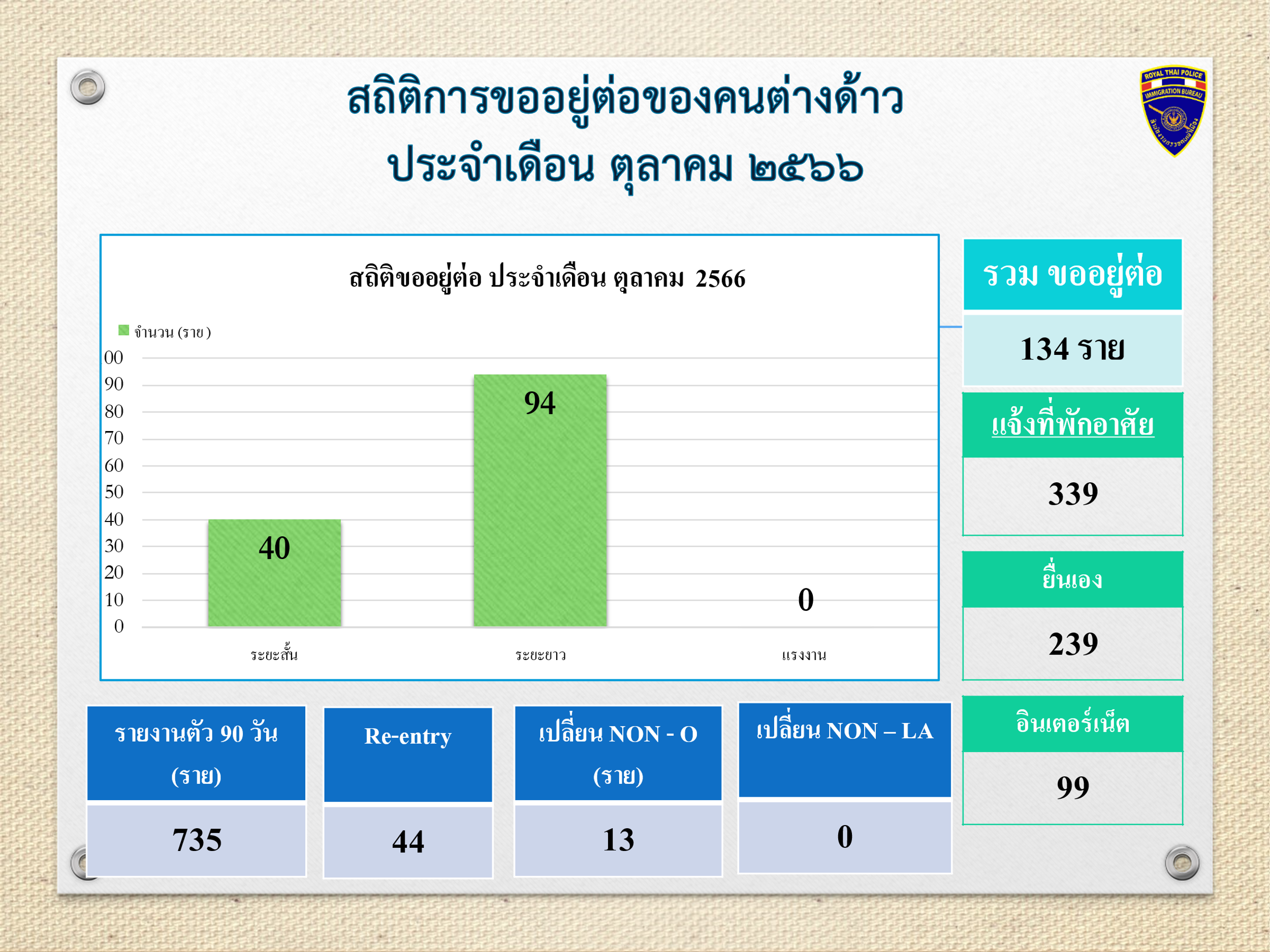                           2. ระบบการแจ้งที่พักออนไลน์ ตม. 30 แจ้งเป็นระบบใหม่ 99 ราย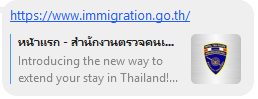 ร.ต.อ.ดนัยณัฐฯ            งานสืบสวน                                1.  รายงานผลการปฏิบัติห้วงเดือน ตุลาคม 2566 สถิติด้านการจับกุมรวมทั้งหมด      18 คดี แบ่งเป็น หลบหนีเข้าเมือง - คดี, over stay ปรับ 3 ราย, ยาเสพติด 2 ราย,   อาวุธปืน 1 ราย ปรับเจ้าบ้านแจ้งที่พัก ม.38  จำนวน 11 รายผลการปฏิบัติห้วงเดือน /...-3-ผลงานการปฏิบัติห้วงเดือน ตุลาคม 2566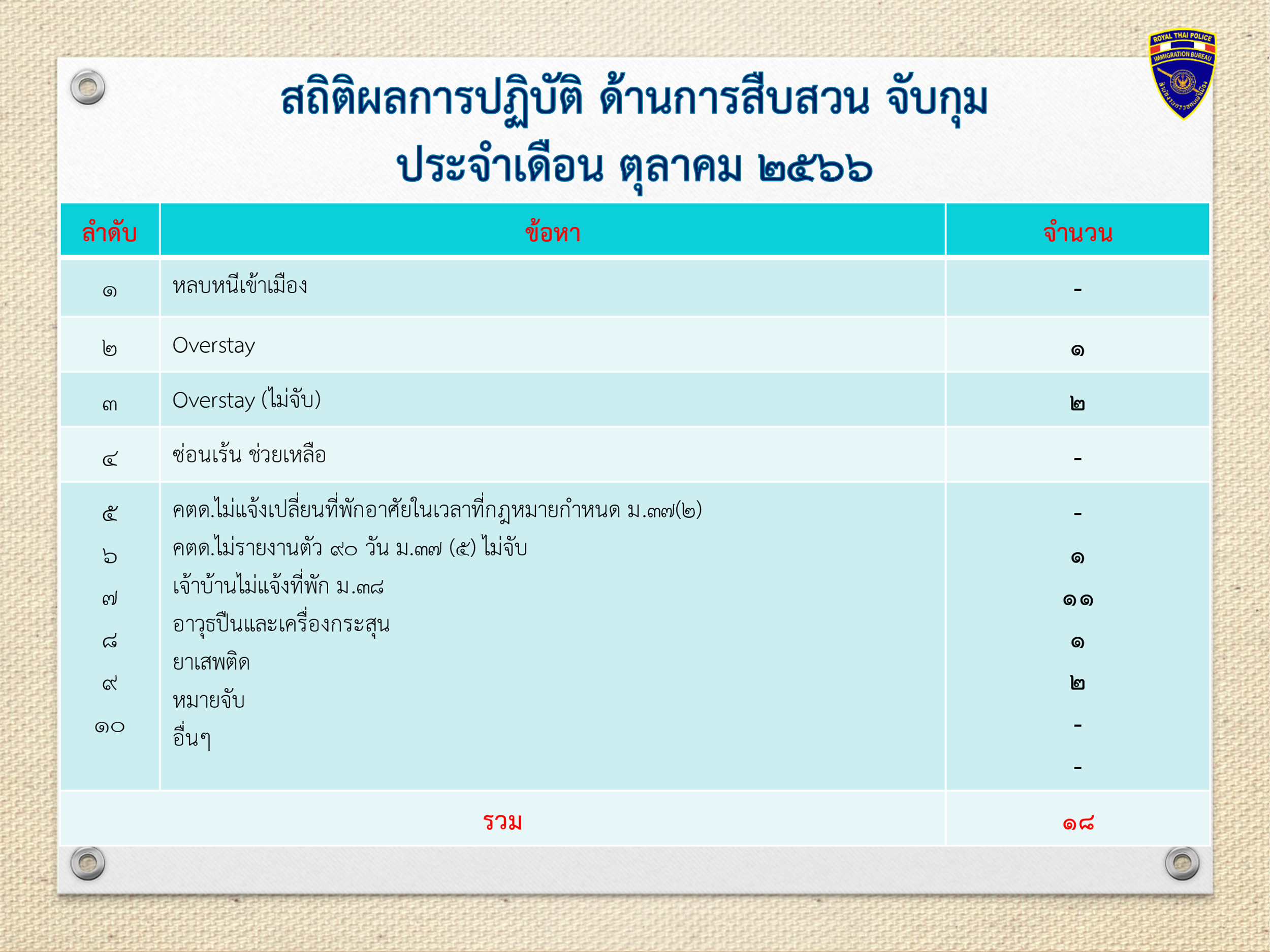                    2.  ในส่วนของผลการจับกุมคดีน่าสนใจ ห้วงเดือนตุลาคม 2566                         เมื่อวันที่ 10 ต.ค.66 จับกุมชาวอินเดีย 1 ราย ดำเนินคดีข้องหาอยู่เกินกำหนดอนุญาตฯ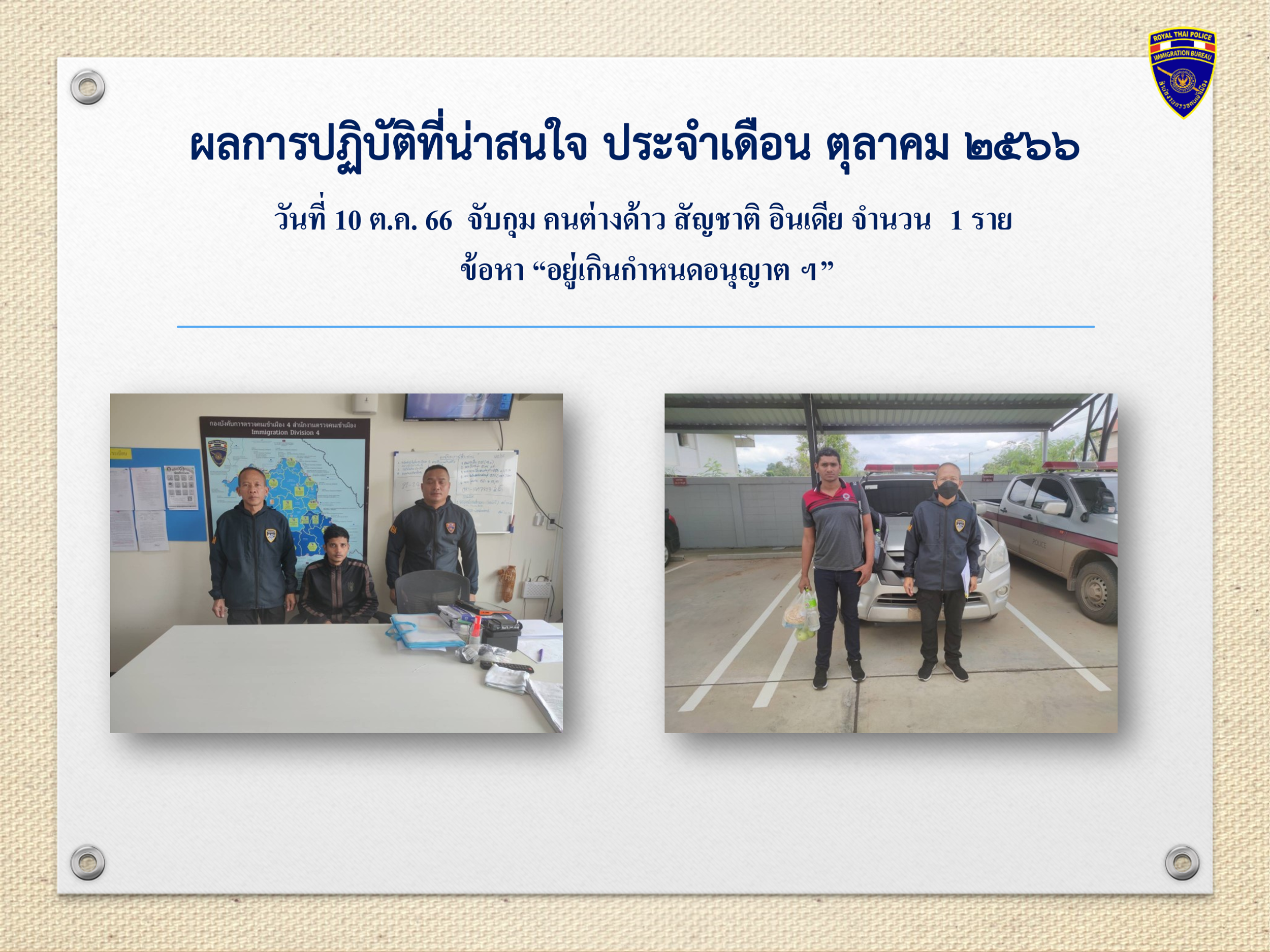 3.  ในส่วนของการผลักดันส่ง-กลับ /...-4-                   3.  ในส่วนของการผลักดันส่ง-กลับ ประจำเดือน ตุลาคม 2566                        ได้แก่ สัญชาติลาว       1 ราย       ส่ง-กลับ ด่านชายแดน ตม.จว.นครพนม                                สัญชาติเมียนมา  1 ราย      ส่ง-กลับ ห้องกัก กก.3 บก.สส.สตม.                                สัญชาติอินเดีย   2 ราย       ส่ง-กลับ ด่าน ตม.ทอ.สุวรรณภูมิ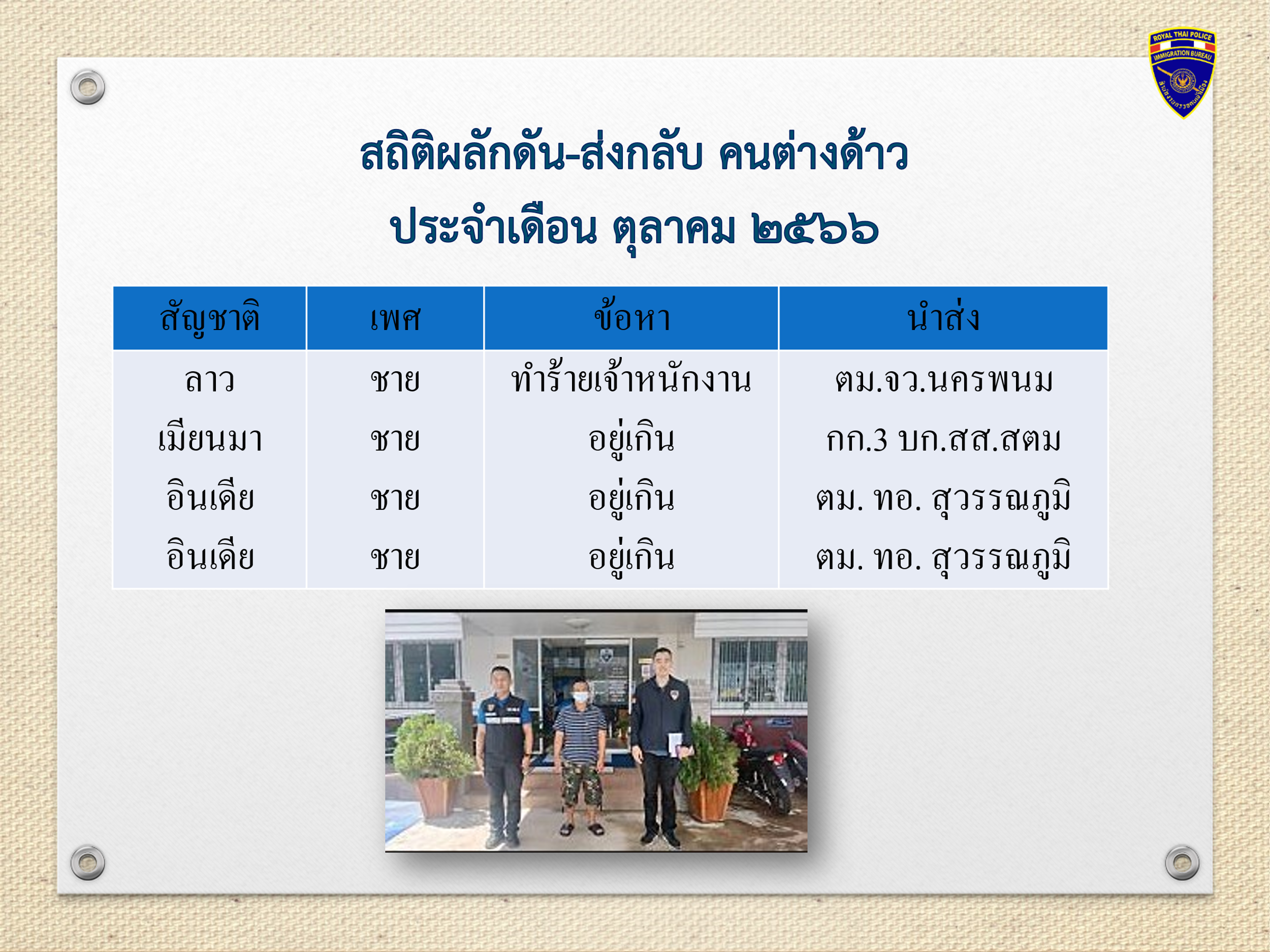          4.  งานสืบสวนออกสอบข้อเท็จจริง เดือน ตุลาคม 2566 มีทั้งหมด 9 ราย สัญชาติกานา                        บุตรไทย 1 ราย, บริติชภรรยาไทย 1 ราย, เยอรมันภรรยาไทย 2 ราย, ฝรั่งเศสภรรยาไทย 1 ราย, ญี่ปุ่นภรรยาไทย 1 ราย, ออสเตรเลียภรรยาไทย 1 ราย สัญชาติอินเดีย ภรรยาไทย 1 ราย และจีนภรรยาไทย 1 ราย 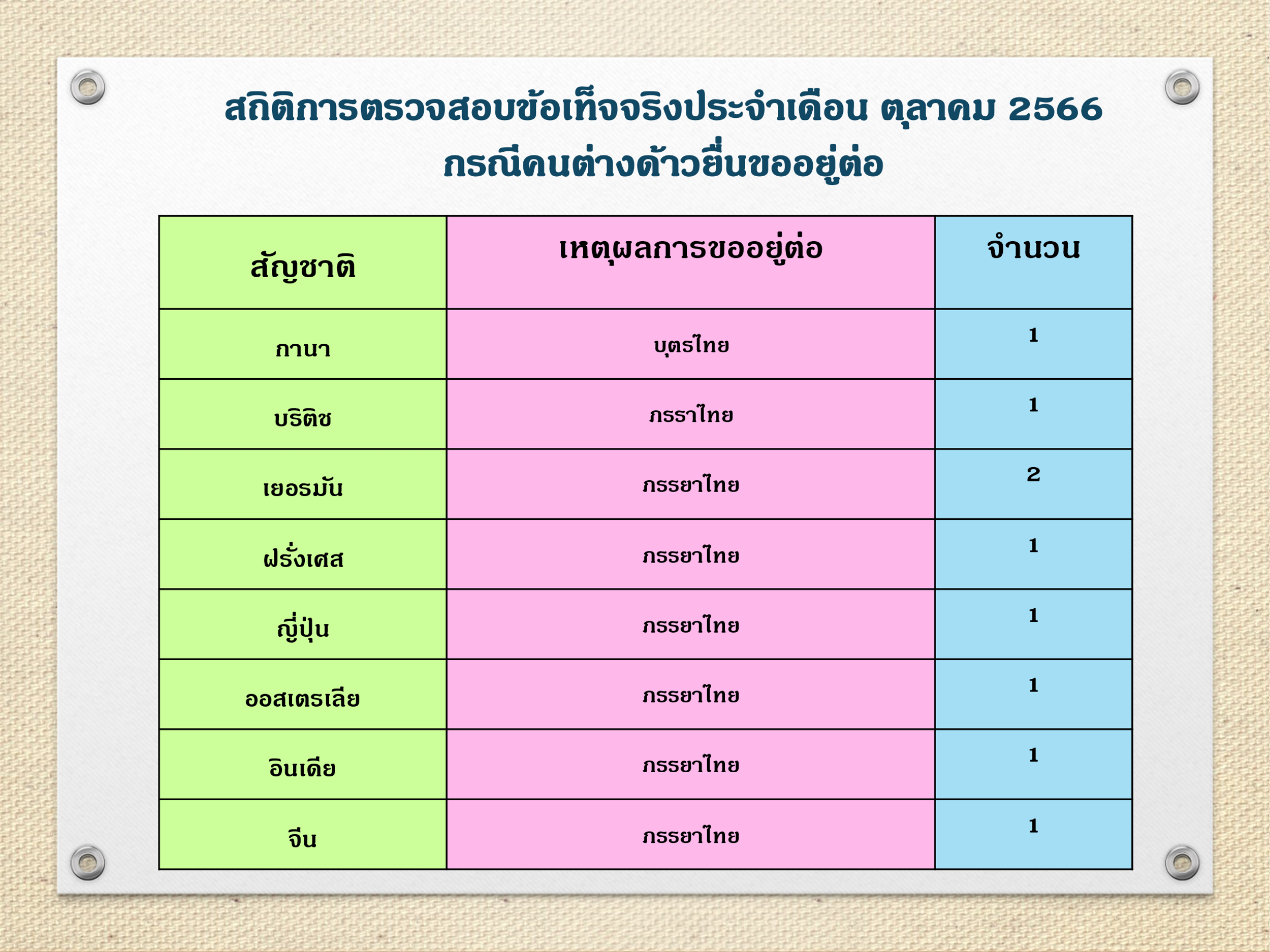                                               6.  การตรวจสอบ/…-5-                   6.  การตรวจสอบตามคำสั่ง สตม. ที่ 0029.161/ว 1899 ลง 9 มี.ค.66                               คือ คนต่างด้าวขออยู่ต่อในราชอาณาจักรไทยเป็นการชั่วคราว ดังนี้  สัญชาติฟิลิปปินส์ 2 ราย,                                     เดนมาร์ก 1 ราย, และชาวจีนไต้หวัน ใช้ชีวิตบั้นปลาย  1 ราย 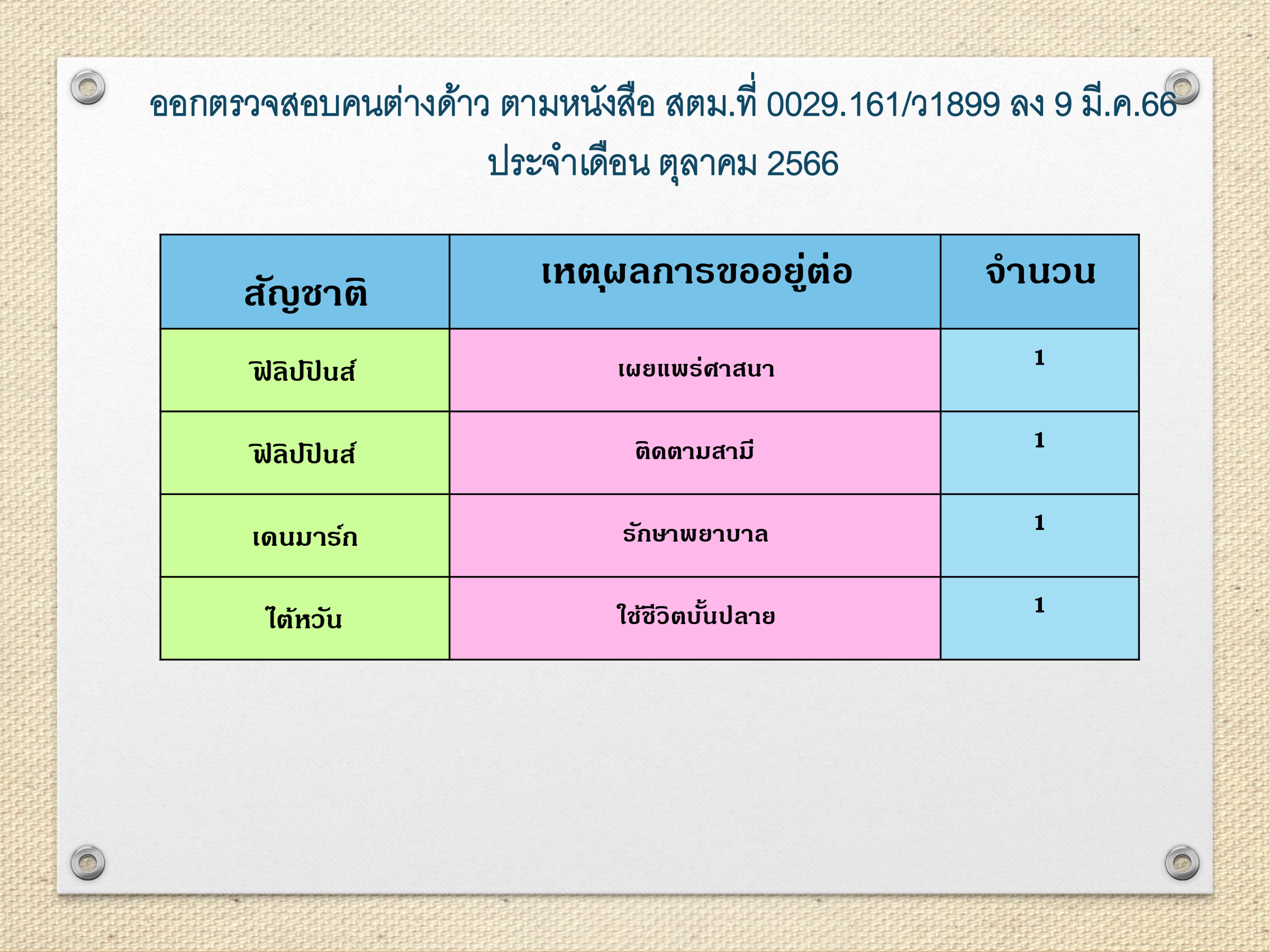            ร.ต.อ.ณัฐพลฯ         งานการเงิน                                     1. งบประมาณของ ตม.ชัยภูมิ ปีงบประมาณ 2566 ให้ใช้งบประมาณรายจ่าย                                         ประจำปี 2566 ไปพลางก่อน จนกว่าจะได้รับการจัดสรรงบประมาณรายจ่าย                                         ประจำปี 2567 จาก ตร. และ สตม.ตามลำดับ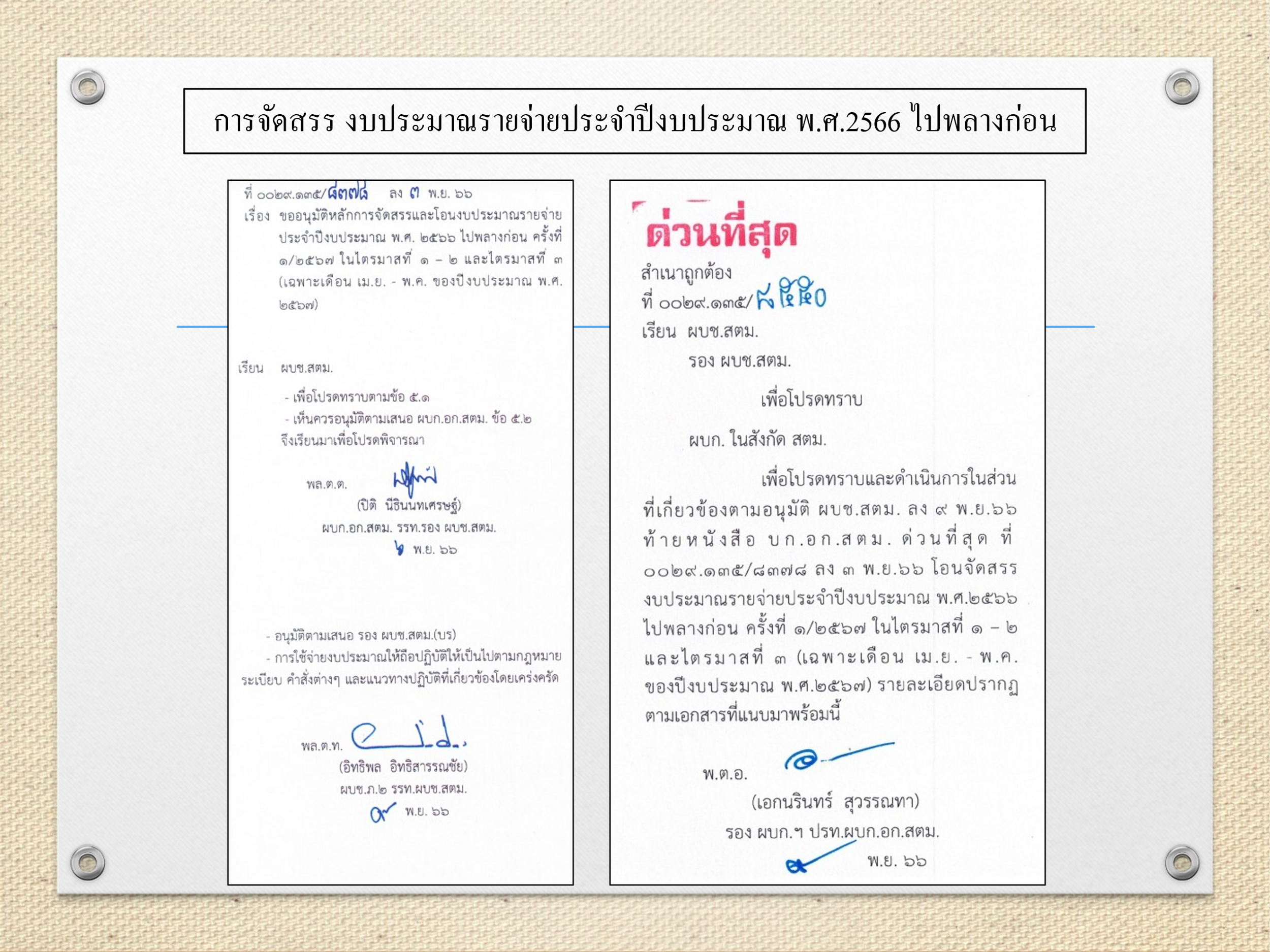 -  สำหรับปีงบประมาณ/...-6-                               -  สำหรับปีงบประมาณที่ผ่านมาสามารถเบิกจ่ายได้ตามเป้าหมาย ไม่มีปัญหาแต่อย่างใด                                -  ส่วนงบประมาณปี 2567 ให้ใช้งบประมาณปี 66 ไปพลาง ซึ่งล่าสุด ได้งบมาเป็น                                  1.  ค่าใช้สอยทั้งหมด 74,800 บาท                                   2.  ค่าสาธารณูปโภค 22,700 บาท                                        รวมทั้งสิ้นได้รับการจัดสรร เป็นเงิน 97,500 บาท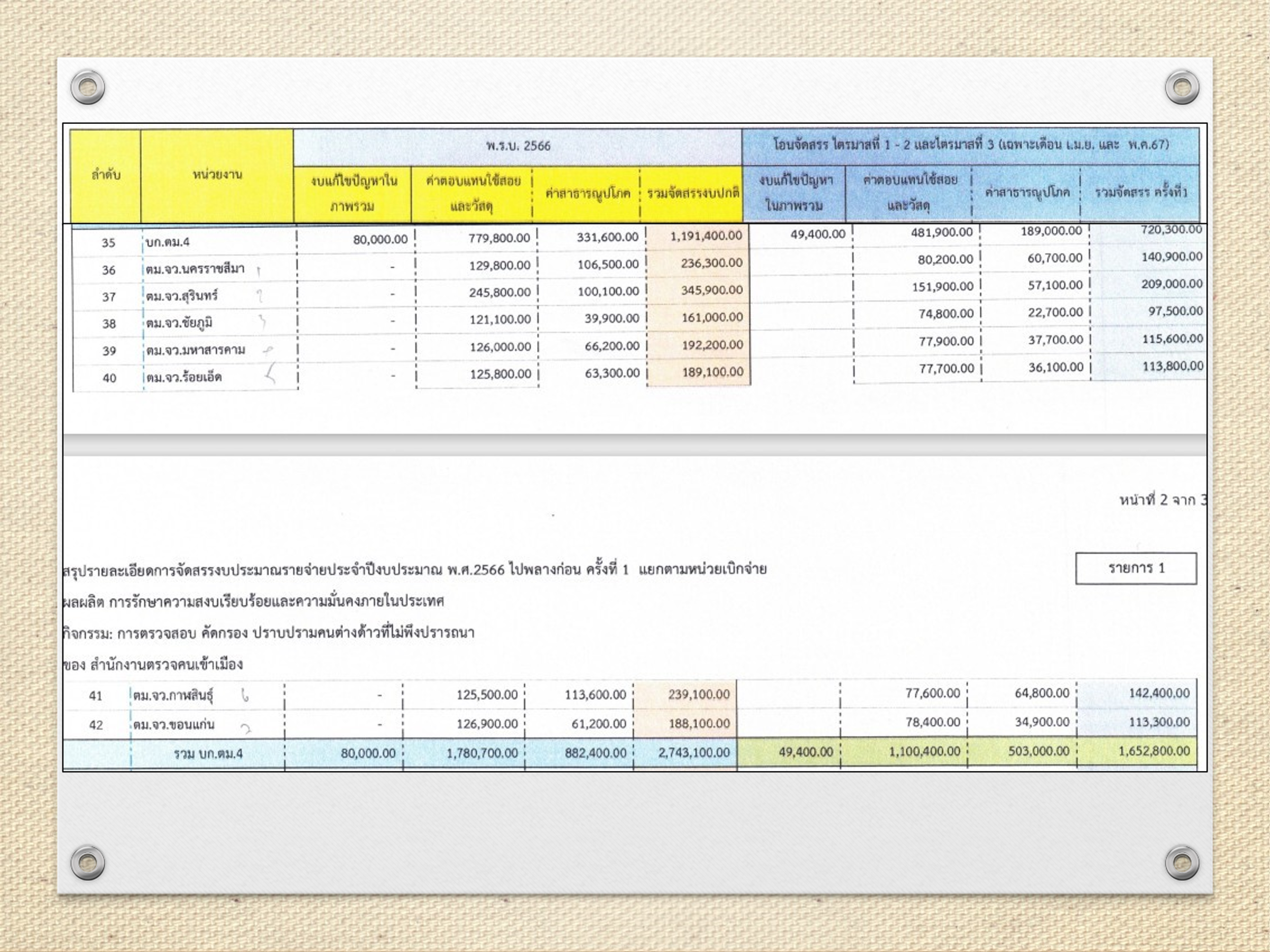 มติที่ประชุม               รับทราบ   ประธาน                    แจ้งผลการพิจารณาของคณะกรรมการข้าราชการตำรวจดีเด่น ประจำเดือน ตุลาคม                                2566 แยกผลการพิจารณาออกเป็น  2  ระดับ จำนวน  2  นาย ได้แก่ระดับ รอง สว.ฯ ได้แก่ ร.ต.อ.สุพจน์  จำเริญสุข     รอง สว.(สส.)ตม.จว.ชัยภูมิระดับ ผบ.หมู่ฯ  ได้แก่ ด.ต.หญิงพชรวฤนท์  กันชัย  ผบ.หมู่ ตม.จว.ชัยภูมิมติที่ประชุม                รับทราบ   ระเบียบวาระที่ 4           กำชับการปฏิบัติหน้าที่และปัญหาอุปสรรคในการปฏิบัติประธาน                       ตามข้อสั่งการของผู้บังคับบัญชา ภาพรวมที่ท่าน ผบช.สตม.ตอนตั้งแต่สมัยยังเป็น รองผู้บัญชาการตรวจคนเข้าเมือง ซึ่งผู้บัญชาการคนใหม่เป็นผู้ที่เข้าใจมิติการทำงานของ สตม. ละเอียดลึกซึ้งเหมือนกับผู้บัญชาการคนก่อน แต่สไตล์การบริหารจะเป็นคนละแบบ เน้นเรื่อง การแจ้งที่พัก/ต้องพักจริง ตาม ม. 38 การที่จะมีเอเจนซี่ มีได้แต่เอกสารทุกอย่างต้องครบถูกต้อง แจ้งที่ พักต้องครบ เบอร์โทรต้องเป็นของคนต่างด้าว หรือบุคคลใกล้ชิด ไม่ใช่เบอร์โทร.ของเอเจนซี่        ของเอเจนซี่ ภาพถ่ายของท่านผู้บัญชาการระดับ สตม.ภาพถ่ายของท่านผู้บังคับบัญชา/...-7-ภาพถ่ายของท่านผู้บังคับบัญชา ระดับ สตม.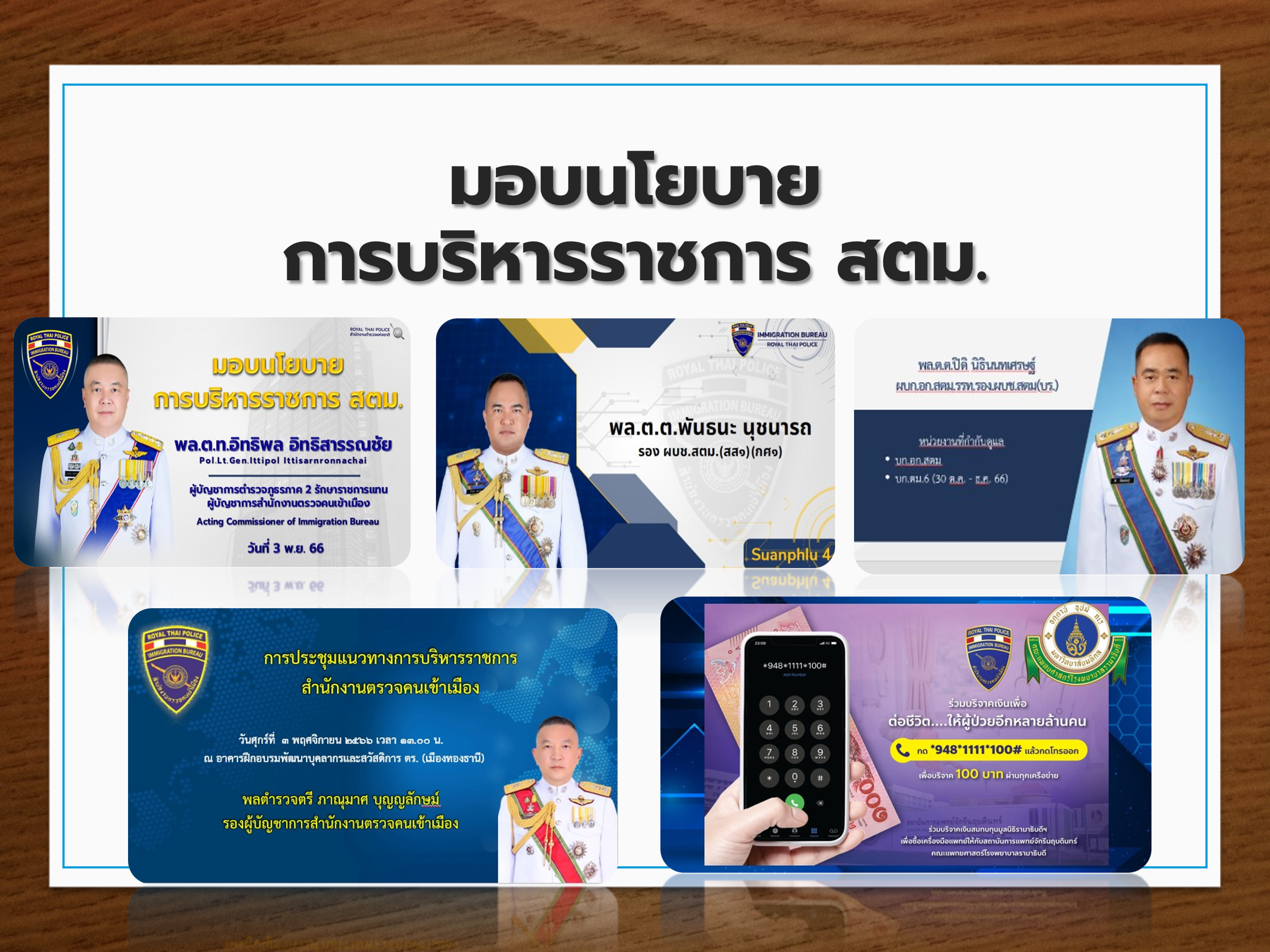 กรณีของคู่ขัดแย้ง ระหว่างปาเลสไตน์กับอิสราเอล และคลิปชัยภูมิโมเดล จีนหลอกลงทุน แต่ดีที่ตรวจสอบแล้วไม่มีคนจีนในในเรื่อง มาขออยู่ต่อกับเรา ขอบคุณในทุกภาคส่วนที่ร่วมกันดำเนินการและนำเรียนท่านผู้บัญชาการ ซึ่งท่านผู้บัญชาการทราบเรื่องอยู่ก่อนแล้ว จะทำอะไรให้ระวังเพราะเทคโนโลยีสามารถทำให้รู้ได้ งานสืบสวนทำงานหนักเนื่องจากต้องออกสืบสวนออกตรวจในที่เกิดเหตุและทำIOเพื่อเก็บคะแนนเป็นตัวเลขในการพิจารณาในเรื่องต่างๆ ทุกอย่างจะเป็นตัวเลขแล้วอยู่ในอำนาจของผู้บัญชาการระดับรองผู้กำกับลงมา อันนี้ก็น่าเป็นห่วง เรื่องการประสานกับหน่วยงานความมั่นคงในพื้นที่ สืบสวนจะเรียกประชุมอีกทีนึง ต้องขยับเพื่อวางแนวรับของผู้บัญชาการ ส่วนเรื่องการประชาสัมพันธ์ การแจ้งที่พักของคนต่างด้าว ม. 38 ที่เราทำโครงการค้างไว้ เดี๋ยวประชุมเรื่องงบประมาณอีกทีนึง เรื่องการเพิกถอนวีซ่าของการประชุมรอบที่แล้ว คนลาว หากมีเวลาให้ไปแจ้ง การเพิกถอนวีซ่า ม.83 ที่เรือนจำจังหวัดชัยภูมิ ตอนนี้เป็นช่วงแต่งตั้งทำให้ง่ายที่จะเป็นประเด็น ให้ปฏิบัติหน้าที่รับผิดชอบด้วยความระมัดระวัง ตลอดจนการปฏิบัติตนเป็นแบบอย่างที่ดี หากมีข้อบกพร่องอาจเป็นประเด็นส่งผลถึงการพิจารณาแต่งตั้งได้นโยบาย 5 ข้อ ต้องทำ คือเวลาเราออกไปตรวจที่อื่นๆ อาทิเช่น ตรวจการแจ้งที่พัก ไปประชาสัมพันธ์ อาจจะเก็บคะแนนไป 2 ที่ก็ 2 คะแนน ตอนนี้ ตม.จว.ชัยภูมิ มี 9 คะแนน จะได้รับเป็น 14 คะแนน เขาเริ่มตั้งแต่วันที่ 3 ส่วนวันที่ 4  เก็บคะแนนที่ไปออกตรวจที่พักบ้านร้าง ที่เป็นประเด็นการล่อลวงให้ลงทุน ก็ให้ทำเพิ่มลงไปอีก จะได้เป็น 15 คะแนนเรื่องการสืบสวนจับกุม/…-8-                                11.  เรื่องการสืบสวนจับกุม หากไม่ได้จับ หรือจับไม่ได้อีกเรื่องหนึ่ง ให้ใช้ความ ระมัดระวังละเอียดรอบคอม ปฏิบัติตาม กม. ระเบียบ และยุทธวิธี เพื่อต้อง ป้องกันตัวเอง ในการออกตรวจสอบต่อเนื่องจริงจัง ทำเป็นสถิติไว้ หากมีอะไร เกิดขึ้นสถิตินี้จะขจัดปัญหาอุปสรรคให้น้อยลงได้  ให้กวดขันจับกุมหลบหนีเข้าเมือง over stay เดี๋ยวเดือนนี้ก็พิจารณาดำเนินการ 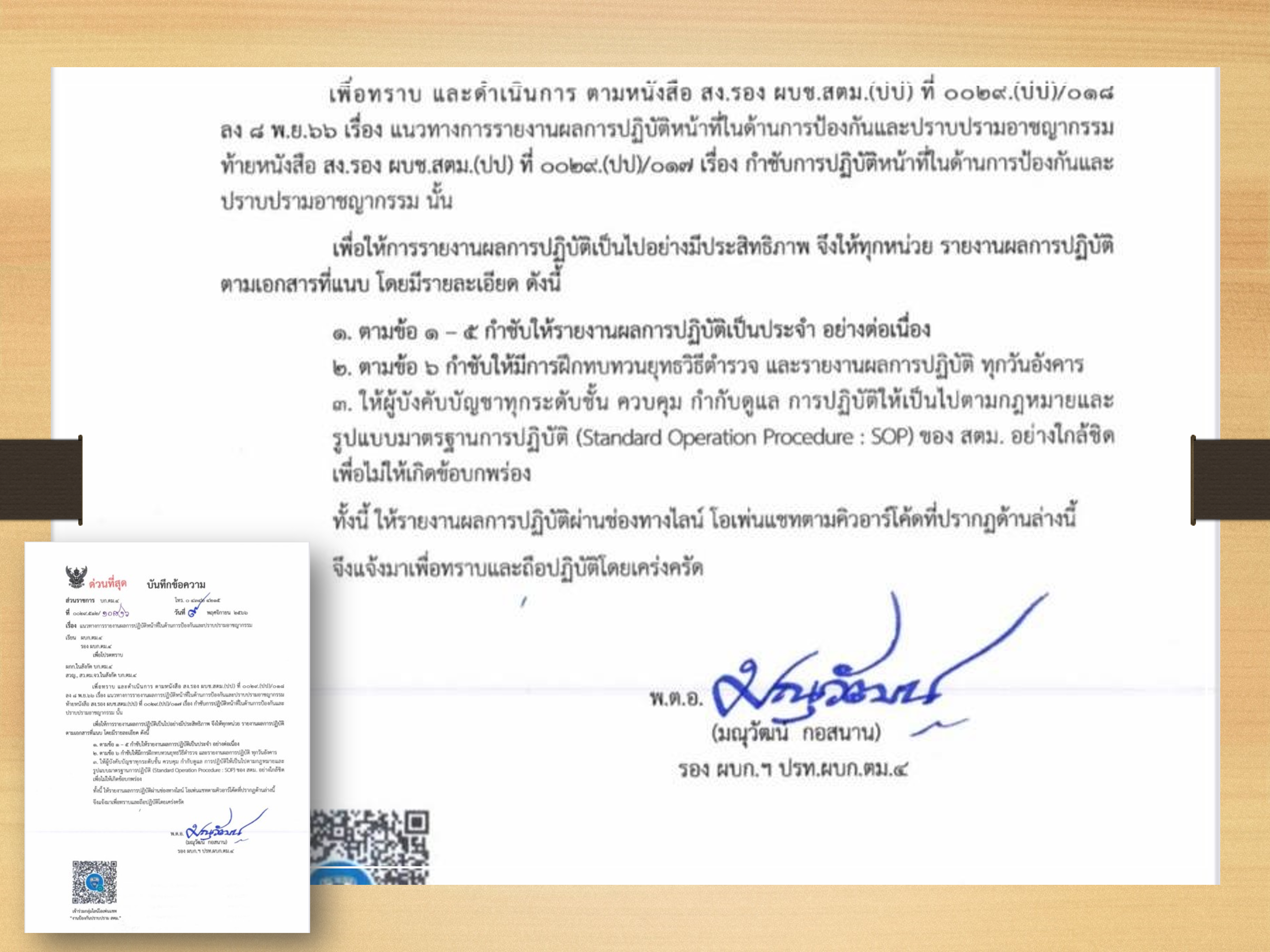  สอบถามงานสืบสวน เรื่องกล้องใช้การได้กี่ตัว ร.ต.อ.ดนัยณัฐฯ                    -  สามารถใช้การได้ 1 ตัว ประธาน                             ให้เพิ่ม ให้สั่งซื้อมาเพิ่มเติม ร.ต.อ.ดนัยณัฐฯ                    -  บอกว่ากล้องไม่เอื้อต่อการทำงานสักเท่าใดเนื่องจากฟังก์ชัน ยังมีความสับสน                                          ระบบและใช้งานยาก อาจทำให้เกิดข้อบกพร่อง ประธาน                             ให้หาตัวที่ใช้งานง่ายมาใช้ปฏิบัติงาน ที่สำคัญตอนนี้เราต้องพิจารณาผู้บัญชาการ สไตล์การบริหาร 1 ใน 7 s คือ STYL  ลักษณะการทำงานจะเอารูปแบบมาจากภูธรค่อนข้างชัดเจน เน้นตัวเลขผลการจับกุม  ข้อมูลท้องถิ่นเน้นจังหวัดท่องเที่ยวต้องเป๊ะ แล้วค่อยนำร่องไปสู่จังหวัดต่างๆ        การป้องกันก่อนเกิดเหตุ ผู้ที่มีความสามารถจะถูกคัดเลือกให้ไปอยู่ที่เมือง       ท่องเที่ยว(ชลบุรี ภูเก็ต  เชียงใหม่) ถ้าใครคิดว่าเป็นผู้มีคุณสมบัติเหมาะสม16   สามารถแจ้งสารวัตรได้สารวัตรจะนำเสนอให้ เรื่องหนี้นอกระบบ- เรื่องการจับกุมยาเสพติด                                          - ในการปฏิบัติงานพื้นที่ชั้นในเน้นประชาสัมพันธ์ ม 38 ม. 37 90 วัน    - งานขออยู่ต่อเน้น ว 1899                                          - ปิดท้ายด้วยแก๊งหลอกลวงคนไทยไปลงทุน -9-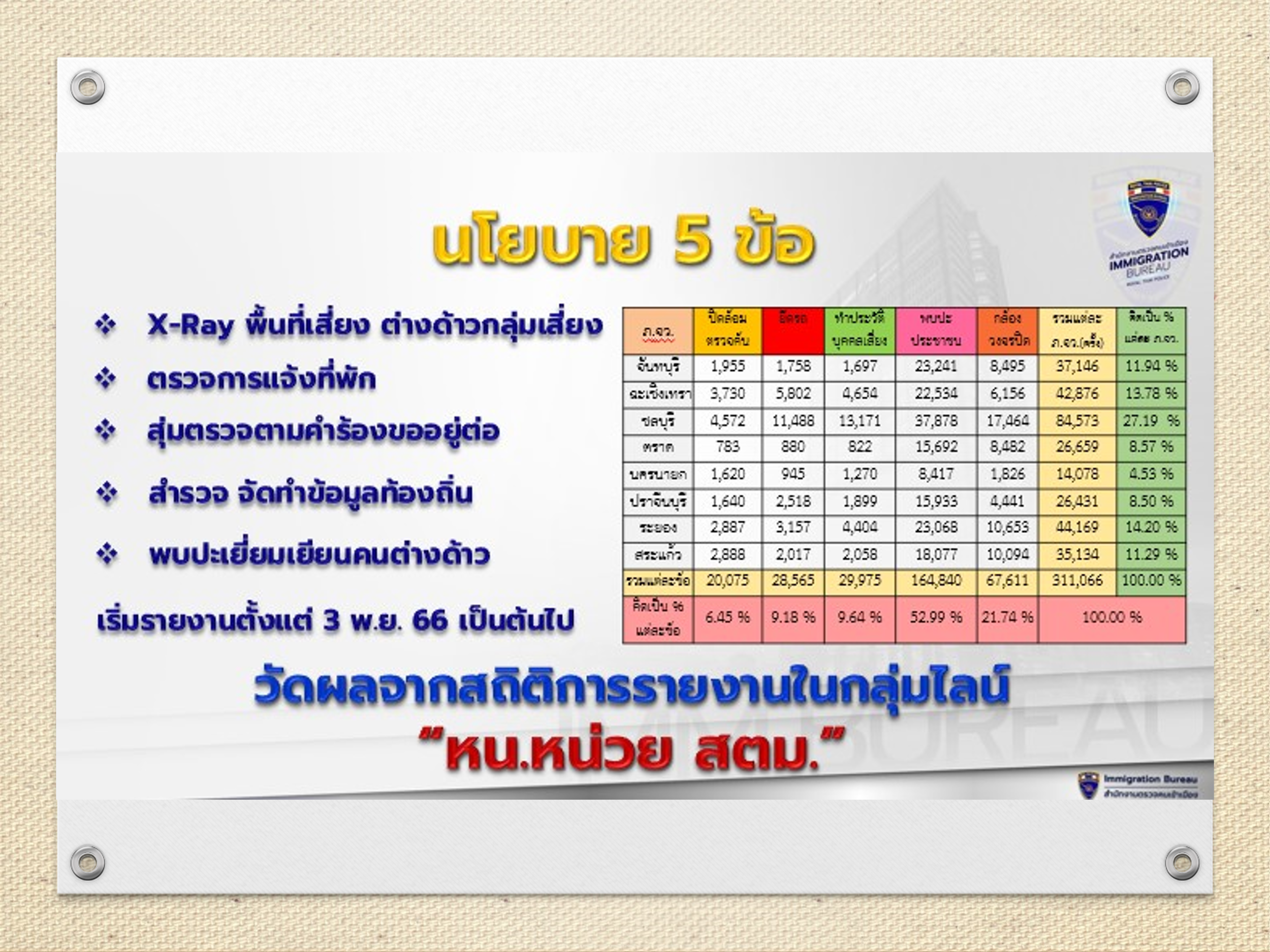                                          ประชุมบริหาร บก.ตม. 4 ผู้บังคับการ มาจากผู้บัญชาการ นโยบายสั้นๆ                                สบายๆ ทำตามนโยบายหน่วยเหนือที่สั่งการ ท่านจะมี MOTTO ขอให้ทุกนายนั้น                                มีความสามัคคี รู้หน้าที่ มีกำลังใจ ท่านคงทำการบ้านมาแล้วถึงคิดอันนี้มา และท่านก็                                นำหลัก 5 ร. มาใช้ 1. รวดเร็ว 2. เรียบร้อย 3. เร่งรัด 4. ราบรื่น 5. เรียนรู้ท่านรองมนุวัฒน์ฯ พูดถึงเรื่องการค้ามนุษย์ เริ่มตั้งแต่คัดกรองหน้าด่าน แล้วมาถึงพื้นที่ชั้นใน ร้านคาราโอเกะต้องไม่มีสาวลาวมาบริการ ต้องไม่มีการค้ามนุษย์ เรื่องให้ไปศึกษาพ.ร.บปรับเป็นพินัย ตอนนี้ยังไม่มีของตม ในบัญชีที่ 1 ไม่มี เรื่องการรายงานเหตุสำคัญ กำชับเรื่องการปฏิบัติตามกฎหมายระเบียบที่เกี่ยวข้องห้ามเรียกรับ ท่านรองณัฐวุฒิฯ เน้นเรื่อง ว 1899 และการสุ่มตรวจ ประกาศมหาดไทย จีน กับคาซัคสถาน มาจาก ม. 35 และรัสเซีย มาจาก ม. 17  ฐานอำนาจมาจากกฎหมายเข้าเมืองแต่คนละมาตรา ทำให้การอยู่ต่อ การขอรับขอเปลี่ยน ไม่เหมือนกัน จีนเข้ามา 30 วันขออยู่ต่อได้ท่องเที่ยว,เยี่ยมคู่สมรสหรือเยี่ยมบุตร หรือป่วยหรือถ้ามีคดีความ สามารถขอรับ ขอเปลี่ยนได้ รัสเซียได้ 90 วัน ไม่สามารถต่อท่องเที่ยวได้ ต่อขอเยี่ยมคู่สมรสหรือเยี่ยมบุตรได้ ไม่สามารถขอรับขอเปลี่ยนได้ ท่านรองสิทธิ์ฯ กำชับเรื่องงบประมาณค่าธรรมเนียมปี 67 โครงการครุภัณฑ์ต่างๆ เดี๋ยวจะมีหนังสือมาขอเพิ่มหรือสิ่งที่ขอไปหากมีข้อสงสัยให้ถามไปทาง บก.ตม.4 ครม. สัญจรภาคอีสานที่หนองบัวลำภู 2-4 ธันวาคม 66 ผบ.ตร. จะออกตรวจเยี่ยม สุ่มตรวจที่ทำการ โดยไม่บอกล่วงหน้า ส่วนของเราก็ทำ 5 ส.ทุกสัปดาห์ในวันพุธ ฝากงานพัสดุขอไฟล์ของท่าน ผบ.ตร.ทำป้ายมาติดให้ถูกต้อง เรียบร้อย-    ข้อสั่งการของ ผบก.ตม.4/...-10-                                 -    ข้อสั่งการของ ผบก.ตม.4                                       1.   เรื่อง การตรวจสอบอาวุธเสื้อเกราะ ยุทธภัณฑ์ ให้ทำทุก 15 วัน ครุภัณฑ์                                            อะไรที่เสื่อมสภาพให้ทำจำหน่าย หากมีสำรวจมาให้ขอรถเพิ่ม 1 คัน                                       2.   เรื่องการรายงานเหตุ หากเหตุเกิดขึ้นแล้วให้รายงานเท่าที่มีอยู่ไปเลย แล้ว                                            ค่อยรายงานเพิ่มเติม ตามลำดับชั้น เกาะแก่นของพรบ 22 เข้าไว้ พรบ. อื่นที่                                            ตามมาเช่นค้ามนุษย์ ให้ดูว่าพนักงานสอบสวนของ สตม. รับคดีอะไรได้บ้าง  เรื่องการแต่งกายให้ถือปฏิบัติตามหนังสือของผบช.สตม.  เรื่องการสืบสวนข้อเท็จจริงกรณีที่ขออยู่ต่อ หากมีเหตุสงสัยต้อง ว 1899      เนื่องจากท่านผู้การท่านเก่งเรื่องขออยู่ต่อ  เรื่องออกตรวจสถานบริการป้องกันการค้ามนุษย์ เด็กอายุต่ำกว่า 18  เรื่องคัดกรองคนเข้าออก ให้มีผลการปฏิเสธ เรื่องการเข้าไปใช้ระบบสารสนเทศของ สตม.  เรื่องเว็บไซต์ให้ปรับปรุงอัพเดทผู้บังคับบัญชาหรือลงกิจกรรมจิตอาสา   ห้ามมีส่วนเกี่ยวข้องกับการพนันออนไลน์ ค้ามนุษย์ ยาเสพติด  ระมัดระวังเรื่องการใช้ social media เกี่ยวกับสถาบัน การเมือง ไม่ควร แสดงความคิดเห็นใดๆ  เรื่องดูแลผู้ใต้บังคับบัญชาตามคำสั่ง ตร. 1212/2537 ลง 1 ต.ค.2537   การเบิกเงินงบประมาณให้ดำเนินการให้ถูกต้อง   เรื่องการถวายความปลอดภัย ต้องรู้ว่าควรหรือไม่ควรทำอะไร  เรื่องการประหยัดพลังงาน อยากให้ทุกคนช่วยกัน   การบรรยายสรุปผู้บังคับบัญชาจะใช้ dashboard เป็นหลัก ต้องทำเพิ่มลด  ภาระการทำงาน แต่จะมีบางส่วนที่ต้องนำเสนอ เช่น เราทำอะไรอยู่ คดี   สำคัญ จะยกตัวอย่างการใช้เอกสารปลอม  การลงประจำวัน ให้ สิบเวร-ยาม แต่ละวันเป็นผู้ลง ปจว.ด้วยตัวเอง เพื่อให้และถูกต้องเป็นปัจจุบัน                                       17.   เรื่องคำสั่ง 1212/2537 ลง 1 ต.ค.2537 มาตรการควบคุมและ     เสริมสร้างความประพฤติวินัยข้าราชการตำรวจ เรียกประชุมและให้เขียนลง     สมุดบันทึกให้เป็นปัจจุบัน                                      18.   เรื่อง 5 ส. ปกติให้ทุกนายได้ร่วมกันปฏิบัติในวันหนึ่ง งานบริหาร เพื่อให้     มีการกำหนดในวันเดียวกับการฝึก กำหนดเป็นต้นเดือน 1 วัน                                       19.   มาตรการเรื่องการประหยัดค่าไฟฟ้า น้ำประปา ให้ช่วยการประหยัดตาม     การใช้เท่าที่จำเป็น อาทิเช่น ควรปิดสวิสต์ไฟฟ้าก่อนเวลาพักเที่ยงหรือก่อน     เลิกงานครึ่งชั่วโมงมติที่ประชุม               -   รับทราบระเบียบวาระที่ 4         เรื่องอื่น ๆประธาน  	          ข้อสั่งการปฏิบัติตนของข้าราชการตำรวจทุกนาย                            -   ให้ข้าราชการตำรวจทุกนายได้ประพฤติตน และถือปฏิบัติหน้าที่ราชการตามประมวล    จริยธรรมและจรรยาบรรณของตำรวจ พ.ศ.2553  เป็นกรอบการประพฤติปฏิบัติของ    ข้าราชการตำรวจให้มีคุณธรรม จริยธรรม และจรรยาบรรณที่ดีและเป็นมาตรฐานการปฏิบัติดูแล/…-11-การปฏิบัติดูแลผู้ใต้บังคับบัญชาปฏิบัติ   ตามคำสั่งที่ 1212/ 2537 ลง 1 ตุลาคม 2537 ตามมาตรการควบคุมดูแลเสริมสร้างความประพฤติวินัยผู้ใต้บังคับบัญชากำกับดูแล ระเบียบวินัยความประพฤติและทุกข์สุขของผู้ใต้บังคับบัญชาอย่างใกล้ชิดและให้มีความสามัคคีภายในหน่วยงาน   2. กำกับดูแลมาตรการป้องกันแก้ไขการถูกฟ้องร้องเรื่องหนี้สิน3. กำชับสอดส่องดูแลเอาใจใส่ผู้ใต้บังคับบัญชาอย่างใกล้ชิดโดยเฉพาะผู้ที่มีอาการซึมเศร้า4. ชี้แจงกำชับเกี่ยวกับการป้องกันการทุจริต ห้ามเรียกรับผลประโยชน์อย่างเด็ดขาด5. กำชับขวดขันผู้ใต้บังคับบัญชาให้ประพฤติตนอยู่ในระเบียบวินัย  ประมวลจริยธรรมและจรรยาบรรณอยู่สม่ำเสมอ มีการบันทึกการประชุมอบรมทุกครั้ง6. กำชับการใช้สื่อโซเชียลมีเดีย การแชร์ข้อมูลข่าวสารใดๆ ที่อยู่ในสื่อออนไลน์ให้ตรวจสอบแหล่งที่มาของข้อมูลเป็น  เฟคนิวส์หรือไม่ เพื่อป้องกันมิให้เกิดปัญหาในภายหน้า7. กำชับการรายงานสถานการณ์การด้านความมั่นคง เช่น บุคคลสำคัญเข้าพื้นที่ เหตุการณ์น่าสนใจ สถานการณ์การชุมนุม ให้มีความต่อเนื่องและทันต่อเหตุการณ์กำกับดูแลรักษาสถานที่ทำการเจ้าหน้าที่เวรยามอย่าละทิ้งหน้าที่ ให้หมั่นตรวจสอบพื้นที่โดยรอบตัวอาคาร และตรวจดูสิ่งของหลวงอยู่เสมอ9. กำชับเจ้าหน้าที่เวรยามดูแลรักษาห้องกัก  กำชับให้จัดทำแผนการก่อจลาจล แผนการหลบหนี และแผนการพาตัวไปรักษาและตรวจสอบอุปกรณ์ในอาคารห้องกัก เช่น             ถังดับเพลิง  กล้องวงจรปิด  และกำชับเจ้าหน้าที่เวรยามในยามวิกาล  เพื่อระมัดระวังป้องกัน มิให้เกิดเหตุร้าย10. การตรวจสอบข้อเท็จจริงกรณีขออยู่ต่อของคนต่างด้าวในราชอาณาจักร  ให้ตรวจสอบตามข้อเท็จจริงโดยเฉพาะประเทศเป้าหมาย11  เครื่องแบบและการแต่งกาย แต่งแล้ว ต้องให้ดูดี อยากให้ทุกคนแสดงออกโดยเฉพาะการใช้กิริยาวาจาด้วยความสุภาพ สร้างภาพลักษณ์ที่ดีของตำรวจ ต้องให้ดูดี อย่าทำให้ ภาพลักษณ์ ตร. เสียหาย 12  สัปดาห์แรกของเดือน หรือช่วงต้นเดือน ให้แผนกงานต่างๆ จัดเตรียมข้อมูลการปฏิบัติงานในส่วนที่รับผิดชอบเพื่อนำเสนอในที่ประชุมบริหาร ตม.จว.ชัยภูมิ13.  ท่านใดมีข้อเสนอเป็นอย่างอื่นอีกหรือไม่ หากไม่มีขอปิดประชุมสอบถามถึงการปฏิบัติหรือประเด็นปัญหาใดจะเพิ่มเติมหรือไม่มติที่ประชุม              -   ไม่มีเลิกประชุมเวลา         18.00 น. 				                                              ร.ต.อ.                         ผู้จดรายงานการประชุม/เลขานุการ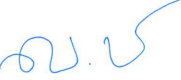                                                          ( ณัฐพล  ธรรมมาวุฒิกูล )                                                      รอง สว.ตม.จว.ชัยภูมิ บก.ตม.4                                                    พ.ต.ต.                ประธาน/ตรวจรายงานการประชุม				       ( ชัยวัฒน์  ศรีทะวงษ์ )                                                         สว.ตม.จว.ชัยภูมิ บก.ตม.4ภาพถ่ายการประชุมบริหาร ตม.จว.ชัยภูมิครั้งที่ 10/ 2566เมื่อวันพฤหัสบดีที่  9  พฤศจิกายน  2566 เวลา 16.30 น. 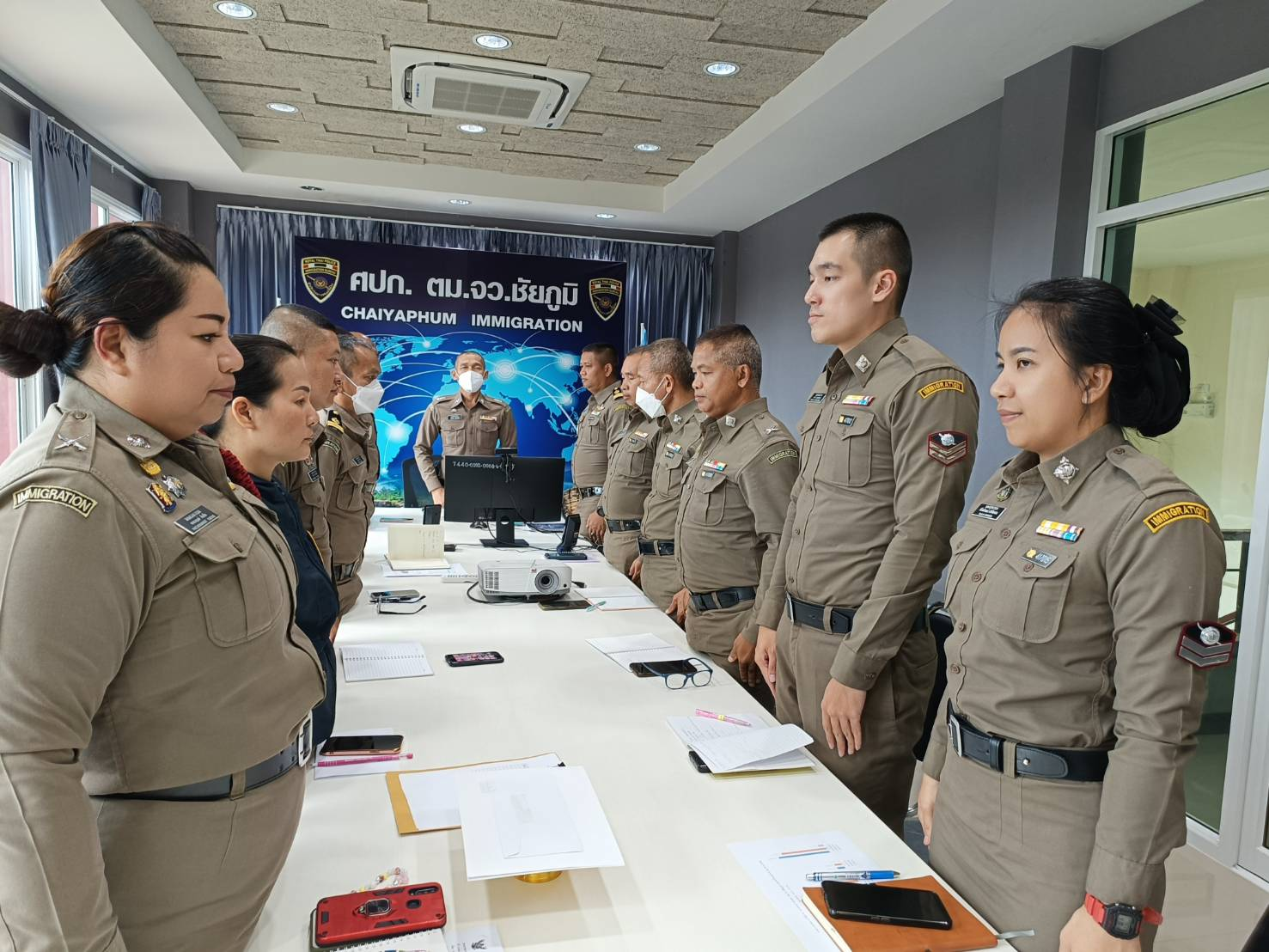 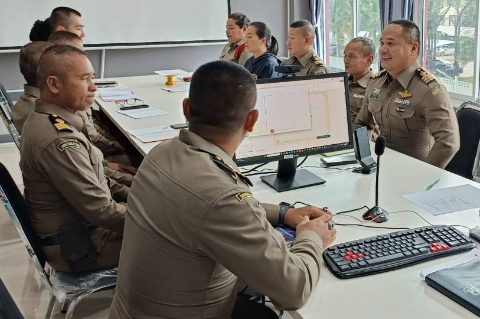                                                             ตรวจแล้วถูกต้อง                                                  พ.ต.ต.                                     				       ( ชัยวัฒน์  ศรีทะวงษ์ )                                                         สว.ตม.จว.ชัยภูมิ บก.ตม.4สำเนาบัญชีรายชื่อข้าราชการตำรวจในสังกัดตรวจคนเข้าเมืองจังหวัดชัยภูมิครั้งที่ 10/2566 ประจำเดือน  พฤศจิกายน 2566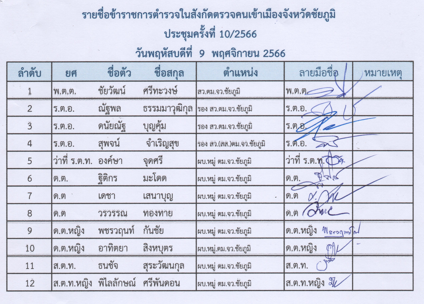                                                               ตรวจแล้วถูกต้อง                                                  พ.ต.ต.                                				       ( ชัยวัฒน์  ศรีทะวงษ์ )                                                         สว.ตม.จว.ชัยภูมิ บก.ตม.4